Отчет  № 1   объединения « Машинная вышивка» 1 год обученияТемы занятий:Интернет ресурсы: ddt-griv.ru (страничка педагога – Пелипенко З. А.),   stranamasterov.ru     Изделия по темам: 2. 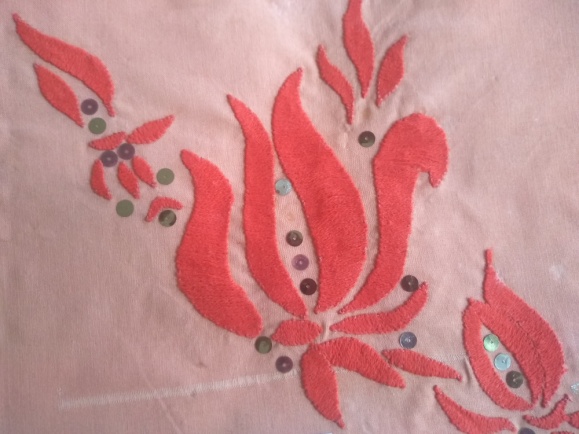 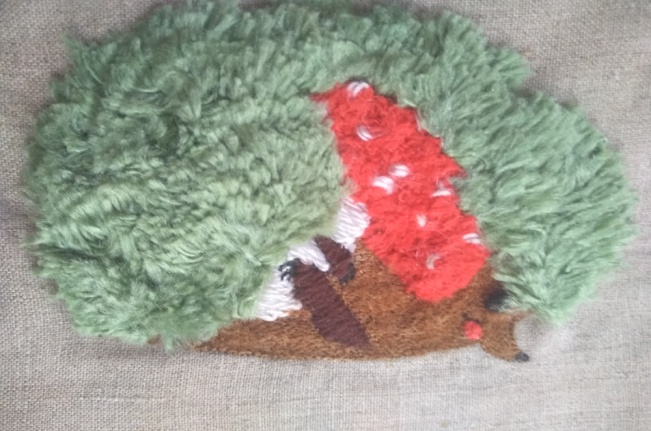 Работа в группе «Машинная вышивка»: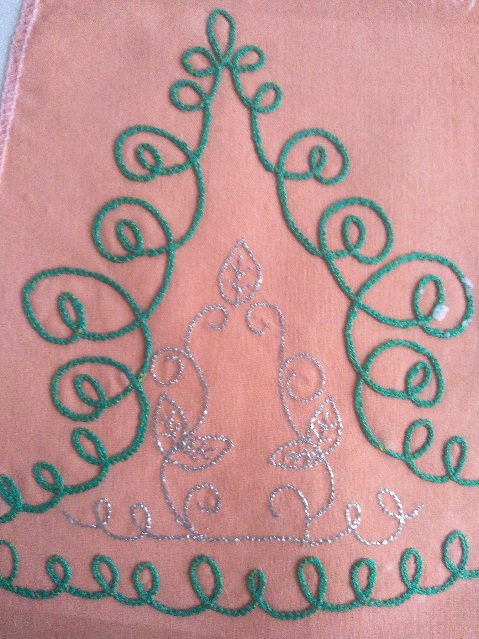 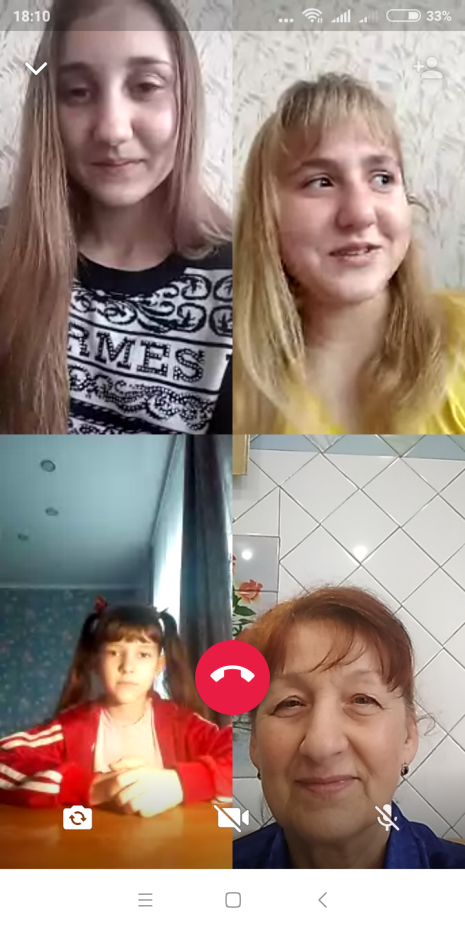 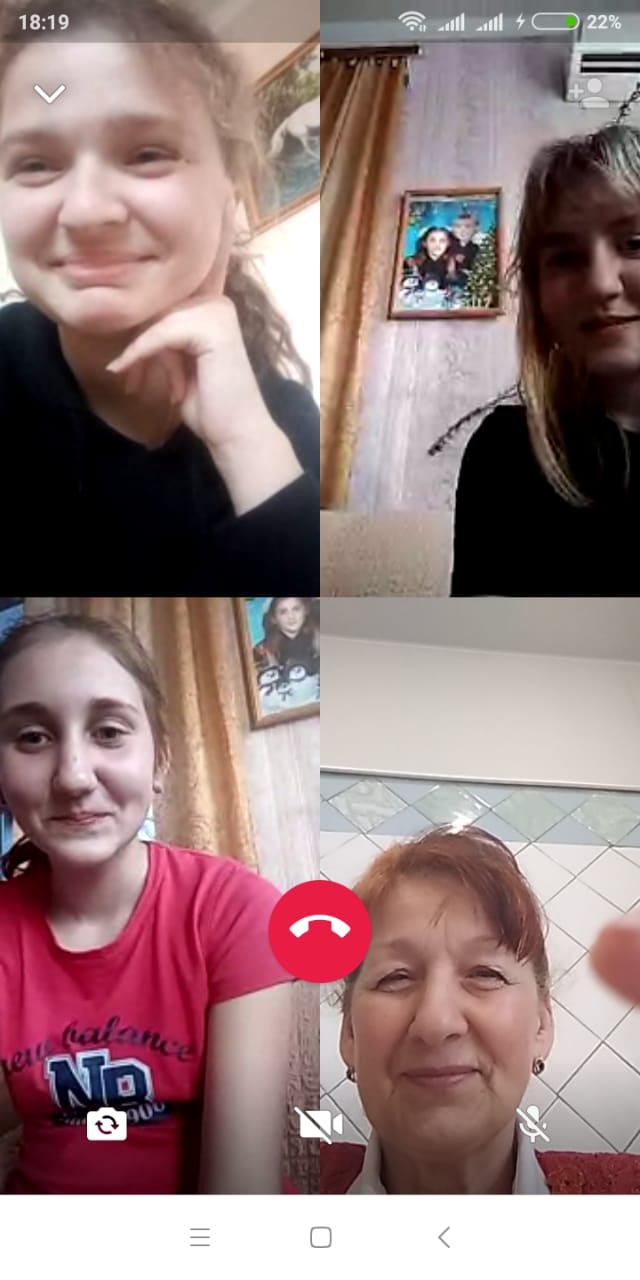 Участие в конкурсе:http//centrideia.ru  «Вот и Пасха, запах воска, запах тёплых куличей…»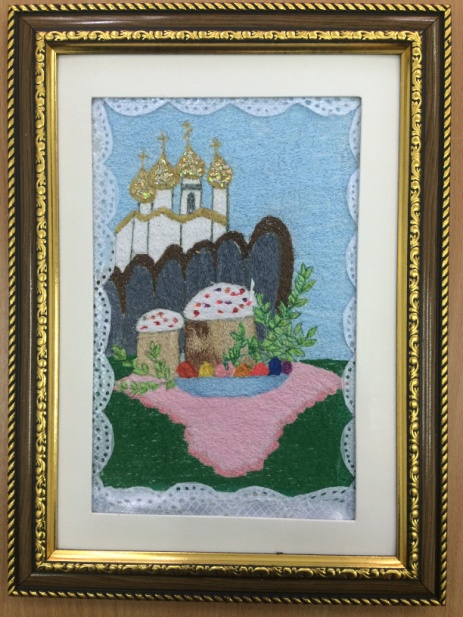 «Святая Пасха»          автор работы:  Мамонтова  Анастасия, 15лет,            объединение «Машинная  вышивка» 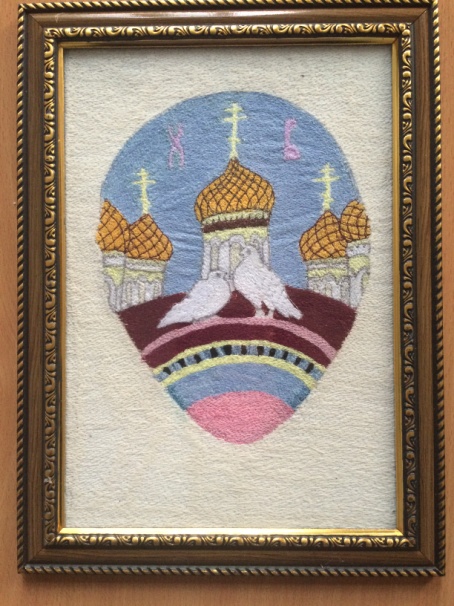          «Христос Воскресе»         автор работы:  Симоненко Анастасия, 15лет,           объединение «Машинная  вышивка» Воспитательная работа.- Посещение музея военной техники «Оружие Победы» (посещение музея доступно c помощью сервисов Яндекс Карты или Google Maps в панорамном режиме)- Видеоэкскурсия в краевой художественный музей им. Ф. А. Коваленко сайт: kovalenkomuseum.ru (фонд музея - произведения живописи, графики, скульптуры и декоративно-прикладного искусств) Тема занятияДата Используемая литератураМатериалы и оборудованиеДекоративное оформление одежды на Кубани.Гладь «вприкреп», применяемые нитки.Ознакомление учащихся с выполнением данного вида шва.14.04.20Остроуховастр.32Швейная машинка,ножницы, ткань однотонная, пяльцы.Практическое занятие по вышивке образца со швом глади «вприкреп».16.04.20Остроуховастр.32Швейная машинка,ножницы, ткань однотонная, пяльцы.Техника выполнения фрагментов шнуров из нитей разного объема.   17.04.20Остроуховастр.32Швейная машинка,ножницы, ткань однотонная, пяльцы.